Дія додавання. Закони додавання. Табличне й позатабличне, усне і письмове додавання. Задачі, які розв’язуються додаваннямМета: узагальнити уявлення учнів про дію додавання та її закони; закріпити вміння розв’язувати задачі на додавання; повторити прийоми письмового додавання трицифрових чисел; розвивати уважність; виховувати інтерес до предмета.ХІД УРОКУІ. ОРГАНІЗАЦІЙНИЙ МОМЕНТII. КОНТРОЛЬ, КОРЕКЦІЯ І ЗАКРІПЛЕННЯ ЗНАНЬ	1. Перевірка домашнього завдання	2. Усні обчислення	Гра «Ланцюжок»Зменшуване 400, від’ємник 120, знайди різницю; до цієї різниці додай суму чисел 650 і 350; знайди попереднє число, відніми від нього 12 сотень; збільш у 100 разів; відніми від отриманого числа добуток чисел 450 і 2; збільш на частку чисел 540 і 60; знайди наступне число; відніми від нього 7000; збільш на добуток чисел 6 і 50; збільш у 3 рази; зменш у 31 раз; зменш на 30; збільш у 16 разів. Що вийшло? (280; 1280; 1279; 79; 7900; 7000; 7009; 7010; 10; 310; 930; 30; 0; 0)	3. Математичний диктантЗапишіть числа: 735 849; 300 006; 702 044.Запишіть попереднє й наступне числа для числа 290 009.Запишіть число, яке в 10 разів менше, ніж 53 700.Запишіть число, яке в 10 разів більше, ніж 6845.У скільки разів 1 м більше 1 см?У скільки разів 1 м менше 1 км? У скільки разів 1 т більше 1 ц?Чому дорівнює  години?На скільки 3 т більше 3 кг?У скільки разів найменше чотирицифрове число більше найменшого трицифрового?Яка маса торта, якщо  його становить 170 г?III. ВИВЧЕННЯ НОВОГО МАТЕРІАЛУ	1. Самостійне читання учнями тексту завдання 374 за частинами (до переставного закону; до кінця)	2. Перевірка сприйняття матеріалу— Як називаються числа при додаванні?— Які закони додавання ви знаєте?— Як використовувати послідовність чисел при додаванні?Учитель демонструє застосування переставного закону дії додавання за допомогою наочності. Наводить приклад, коли можливість складати числа в будь-якому порядку спрощує обчислення. Показує, що для чисел 7, 3 і 5 виконується сполучний закон додавання.	3. Первинне закріплення (завдання 375)— Прокоментуйте кожний приклад. Поясніть, який закон додавання застосовується в кожному випадку.237 + 190 + 10 = 237 + 200 = 437280 + 467 + 20 = 280 + 20 + 467 = 76775 + 160 + 40 + 125 = 75 + 125 + 160 + 40 = 400289 + 60 + 11 + 13 = 289 + 11 + 60 + 13 = 373	4. ФізкультхвилинкаIV. ПОВТОРЕННЯ ВИВЧЕНОГО МАТЕРІАЛУ, УЗАГАЛЬНЕННЯ МАТЕМАТИЧНИХ ЗНАНЬ	1. Робота над задачами	Завдання 376Самостійне читання учнями простих задач.— Укажіть задачі, які розв’язуються дією додавання.— Запишіть розв’язання цих задач.1) 8 дм + 5 дм = 13 дм = 130 (см) — смужки відрізали;2) 8 + 4 = 12 (листівок) — було в конверті спочатку;3) 2 кг + 3 кг = 5 (кг) — маса.	2. Гра «Ланцюжок»	Завдання 377 («ланцюжком»)	3. Письмові обчислення	Завдання 378— Письмове додавання виконайте з докладним поясненням.Поясніть, як для перевірки правильності результату можна застосувати прийоми перестановки і знаходження суми по частинах. Наприклад, знайти суму двох доданків, потім суму двох інших доданків і результати додати.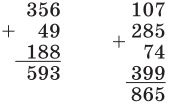 	4. Робота над задачею	Завдання 379Учні читають задачу, колективно складають графічну схему. Самостійно складають вираз і розв’язують задачу. Один учень працює біля дошки.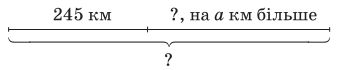 245 + (245 + а), якщо а = 78, то 245 + (245 + 78) = 568 (км) — відстань між містами.	5. Робота в групах. Гра «Хто швидше?»— Застосовуючи вивчені властивості додавання, знайдіть суми зручним способом.385 + 291 + 215 + 109 = (1000)578 + 625 + 927 + 375 + 422 = (2927)429 + 706 + 924 + 5076 + 294 + 571 = (8000)— У якому з прикладів неправильно визначено порядок виконання дій?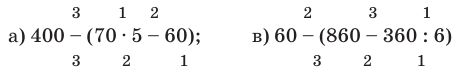 	Відповідь: в.	6. Завдання для допитливих. «Банк математичних цікавинок»	Завдання 379— Розв’яжіть ребус.58 + 43 = 101  		58 + 73 = 13158 + 53 = 111  		58 + 83 = 14158 + 63 = 121  		58 + 93 = 151V. ДОМАШНЄ ЗАВДАННЯЗавдання 380; 381 (с. 62).VI. ПІДСУМОК УРОКУ— Які закони дії додавання повторювали?— Чи потрібно знати ці закони? Навіщо?